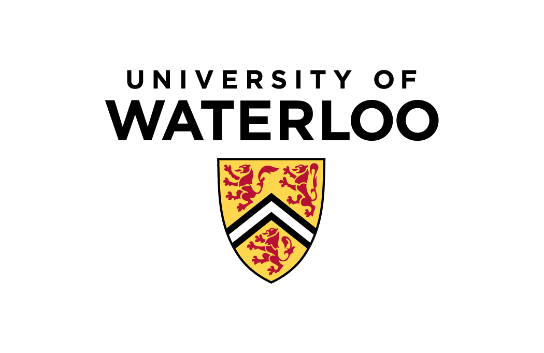 How to Post your Notes Online:
Login to your AOS online profile using your WATIAM username and password york.accessiblelearning.com/uwaterloo
In the Home screen, scroll down to "File Information"
Select the course you wish to upload notes for using the drop down menu. If you're a note-taker for more than one course, please ensure you select the correct course
Enter the week number in the "Notes for:" field. Example: Week 1
Select the day(s) of the week your notes were taken. Example: Tuesday and Thursday
Select your files using the "Browse" button
 Select "Open"
 Select "Upload Notes"
Please ensure your notes were uploaded to the system successfully. Look for a checkmark and a "System Update Successful" notification at the top of the page.